РЕШЕНИЕО внесении изменений в решение Совета народных депутатов муниципального образования «Красногвардейский район» от 30.01.2012 № 335 «Об утверждении Положения об оплате труда в органах местного самоуправления муниципального образования «Красногвардейский район» Рассмотрев обращение администрации муниципального образования «Красногвардейский район», руководствуясь Федеральным законом от 02.03.2007 г. № 25-ФЗ «О муниципальной службе в Российской Федерации», Законом Республики Адыгея от 08.04.2008 г. № 166 «О муниципальной службе в Республике Адыгея», постановлением Кабинета Министров Республики Адыгея от 27.10.2022 г. № 268 «О внесении изменений в постановление Кабинета Министров Республики Адыгея от 26 января 2009 года № 4 «Об установлении нормативов формирования расходов на оплату труда депутатов, выборных должностных лиц местного самоуправления, осуществляющих свои полномочия на постоянной основе, муниципальных служащих и материальное содержание органов местного самоуправления», в соответствии со статьями 24, 41 Устава муниципального образования «Красногвардейский район», Совет народных  депутатов муниципального образования  «Красногвардейский  район» РЕШИЛ:1. Внести в решение Совета народных депутатов муниципального образования «Красногвардейский район» от 30.01.2012 № 335 «Об утверждении Положения об оплате труда в органах местного самоуправления муниципального образования «Красногвардейский район» (в ред. решений от 12.10.2012 г.  № 25, от 29.11.2013 г. № 89, от 17.10.2014 г. № 127, от 05.06.2015 г. № 160, от 20.10.2017 г. № 05, от 22.12.2017 г. № 23, от 25.12.2018 г. № 66, от 29.04.2019 г. № 80, от 11.10.2019 г. № 97, от 26.12.2019 г. № 111, от 27.11.2020 г., от 24.09.2021 г. № 209, от 22.10.2021 г. № 212) следующие изменения:1) в преамбуле слова «статьями 24, 41, 49» заменить словами «статьями 24, 41»;2) в приложении:а) пункт 3.2 изложить в следующей редакции:«3.2. При формировании фонда оплаты труда муниципальных служащих предусмотреть следующие средства для выплаты (в расчете на год):б) приложения № 1, 2 изложить в новой редакции согласно приложениям № 1, 2 к настоящему решению.2. Управлению финансов администрации муниципального образования «Красногвардейский район» обеспечить финансирование расходов, связанных с реализацией настоящего решения, в пределах бюджетных ассигнований, предусмотренных в бюджете муниципального образования «Красногвардейский район».3. Опубликовать настоящее решение в газете «Дружба», разместить в официальном сетевом издании «Газета Красногвардейского района «Дружба» (http://kr-drugba.ru, ЭЛ № ФС77-74720 от 29.12.2018 г.), а также на официальном сайте органов местного самоуправления муниципального образования «Красногвардейский район» в сети «Интернет» (www.amokr.ru).4. Настоящее решение вступает в силу со дня его опубликования и распространяется на правоотношения, возникшие с 1 октября 2022 года.Приложение № 1 к решениюСовета народных депутатовмуниципального образования «Красногвардейский район»от 01.11.2022 г. № 11Приложение № 1 к Положению об оплате трудав органах местного самоуправления муниципального образования «Красногвардейский район»Размеры должностных окладов лиц, замещающих муниципальные должности на постоянной основе в муниципальном образовании «Красногвардейский район» Приложение № 2 к решениюСовета народных депутатовмуниципального образования «Красногвардейский район»от 01.11.2022 г. № 11Приложение № 2 к Положению об оплате трудав органах местного самоуправления муниципального образования «Красногвардейский район»Размеры должностных окладов муниципальных служащих органов местного самоуправления муниципального образования «Красногвардейский район»СОВЕТ НАРОДНЫХ ДЕПУТАТОВМУНИЦИПАЛЬНОГО ОБРАЗОВАНИЯ «КРАСНОГВАРДЕЙСКИЙ РАЙОН»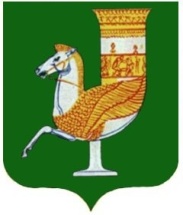 МУНИЦИПАЛЬНЭ ГЪЭПСЫКIЭ ЗИIЭУ «КРАСНОГВАРДЕЙСКЭ РАЙОНЫМ» ИНАРОДНЭ ДЕПУТАТХЭМ Я СОВЕТПринято 2-й сессией Совета народных депутатов муниципального образования «Красногвардейский район» пятого созыва                                                                     1 ноября 2022 года № 29№ п/пВиды выплатЕдиница измеренияГруппы муниципальных должностейГруппы муниципальных должностейГруппы муниципальных должностейГруппы муниципальных должностей№ п/пВиды выплатЕдиница измеренияГлавная должностьВедущая должностьСтаршая должностьМладшая должность1Должностной оклад-121212122Надбавка за особые условия муниципальной службыК должностному окладу1814,410,87,23Надбавка за классный чин-66664Надбавка за выслугу лет-3,63,63,63,65Премия по результатам работы-33336Денежное поощрение-303030307Материальная помощь-1,51,51,51,58Единовременная выплата к отпуску-3333Итого-77,173,569,966,3*Надбавка к должностному окладу за работу со сведениями, составляющими государственную тайнуИсходя из фактической потребности с учетом количества лиц, допущенных к работе со сведениями, составляющими государственную тайнуИсходя из фактической потребности с учетом количества лиц, допущенных к работе со сведениями, составляющими государственную тайнуИсходя из фактической потребности с учетом количества лиц, допущенных к работе со сведениями, составляющими государственную тайнуИсходя из фактической потребности с учетом количества лиц, допущенных к работе со сведениями, составляющими государственную тайнуИсходя из фактической потребности с учетом количества лиц, допущенных к работе со сведениями, составляющими государственную тайнуПредседательСовета народных депутатовмуниципального образования «Красногвардейский район»_______________ А.В. ВыставкинаГлавамуниципального образования «Красногвардейский район»_______________ Т.И. Губжоковс. Красногвардейскоеот 01.11.2022 г. № 11№ п/пНаименование должностиРазмер должностного оклада(в рублях)1.Глава муниципального образования «Красногвардейский район» 12800,02.Председатель Совета народных депутатов муниципального образования «Красногвардейский район»12800,03.Председатель Контрольно-счетной палаты муниципального образования «Красногвардейский район»10600,0Наименование должностейРазмер должностного оклада(в рублях)1.Первый заместитель главы администрации муниципального образования 11300,02.Заместитель главы администрации муниципального образования 10600,03.Управляющий делами администрации муниципального образования 10200,04.Руководитель управления, отдела9700,05.Помощник главы администрации муниципального образования9700,06.Заместитель руководителя управления, отдела8600,07.Начальник отдела в составе управления7600,08.Главный специалист, главный инспектор7200,09.Ведущий специалист, ведущий инспектор6600,010.Специалист 1 категории4700,011.Специалист 2 категории4200,003.2  новой редакции органах местного самоуправления мунийипальнеого образования 